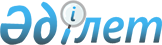 Қазақстан Республикасы Yкiметiнiң кейбiр шешiмдерiне өзгерiс пен толықтырулар енгiзу туралы
					
			Күшін жойған
			
			
		
					Қазақстан Республикасы Үкіметінің 2007 жылғы 21 ақпандағы N 133 Қаулысы. Күші жойылды - Қазақстан Республикасы Үкіметінің 2023 жылғы 17 шiлдедегi № 602 қаулысымен
      Ескерту. Күші жойылды - ҚР Үкіметінің 17.07.2023 № 602 қаулысымен.
      Қазақстан Республикасының Үкiметi ҚАУЛЫ ЕТЕДI : 
      1. Қазақстан Республикасы Үкiметiнiң кейбiр шешiмдерiне мынадай өзгерiс пен толықтырулар енгiзiлсiн: 
      1) "Кейбiр акционерлiк қоғамдар мен республикалық мемлекеттiк кәсiпорындардың қызметiн тиiмдi басқару мен бақылауды ұйымдастыру жөнiндегi шаралар туралы" Қазақстан Республикасы Үкiметiнiң 2001 жылғы 28 ақпандағы N 290 қаулысында (Қазақстан Республикасының ПҮАЖ-ы, 2001 ж., N 8, 85-құжат): 
      Кейбiр акционерлiк қоғамдардың және республикалық мемлекеттiк кәсiпорындардың тiзбесi: 
      мынадай мазмұндағы реттiк нөмiрi 20-жолмен толықтырылсын: 
      "20. "Қазғарыш" ұлттық компаниясы" АҚ"; 
      2) (күші жойылды - ҚР Үкіметінің 2009.04.29. N 598 Қаулысымен); 


      3) Ескерту. 1-тармақтың 3) тармақшасының күші жойылды - ҚР Үкіметінің 2007.07.26. N 633 Қаулысымен. 
      2. Осы қаулы қол қойылған күнінен бастап қолданысқа  енгiзiледi. 
					© 2012. Қазақстан Республикасы Әділет министрлігінің «Қазақстан Республикасының Заңнама және құқықтық ақпарат институты» ШЖҚ РМК
				
Қазақстан РеспубликасыныңПремьер-Министрі